International Society of Surgery Foundation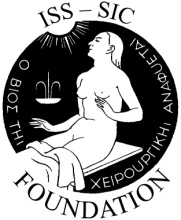 (ISS/SIC Foundation)Application for International Travel Grant AwardInternational Surgical Week ISW 2024, Kuala Lumpur, Malaysia(Please complete all fields marked in grey)Name:	      	First Name:	     Address:	     Street:	     City:	      	Zip Code:	     Country:	      	Birth Date:	     	(dd/mm/yyyy)Phone:	      	Fax:	     E-mail:	      	Nationality:	     Education: attended:      Location:      Dates of attendance:      Surgical training (Department, Institution, Location and Years trained):      Department Chairman:      Applicant’s current professional position and location:      Research background (if applicable):      I have submitted the following Abstract for presentation at ISW 2024: (Submission at www.isw2024.org) Title of Abstract:      Applications must be accompanied by:Documentation of medical school and surgical training verificationOne portrait photographLetters of recommendation from three surgeon colleagues including the department Chairman at present locationCurriculum vitae and bibliography with a list of publications, abstracts, chapters (avoid in-press articles)Applicant’s statement indicating personal goals, and career objectivesA copy of the submitted abstract for ISW 2024Application due date:	Electronic submission until January 24, 2024	Incomplete applications cannot be considered – please include all the necessary data!Award notification date:	by March 31, 2024E-mail all materials to:	ISS Foundation	c/o ISS/SIC	Seefeldstrasse 88	CH-8008 Zurich	Switzerland	Email : surgery@iss-sic.comDisclosure:	By applying for ISS-Foundation Grant the applicant declares that she/he is not in an economic position to self-support ISW 2024 attendance. Furthermore, no economic support by any third party is given at the date of application. Any change of this situation must be informed to the ISS Foundation office immediately.